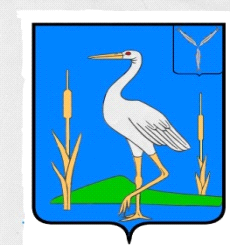 АДМИНИСТРАЦИЯ БОЛЬШЕКАРАЙСКОГО МУНИЦИПАЛЬНОГО ОБРАЗОВАНИЯРОМАНОВСКОГО МУНИЦИПАЛЬНОГО РАЙОНАСАРАТОВСКОЙ ОБЛАСТИПОСТАНОВЛЕНИЕ № 51от  10.10.2019 года                                        c. Большой КарайО   внесении   изменений   в   муниципальную программу                                               «Приобретение и установка универсальной спортивной площадки                                                      в с. Большой Карай Большекарайского муниципального образования                         Романовского муниципального района Саратовской области»	В соответствии с Федеральным законом № 131-ФЗ от 06.10.2003 года «Об общих принципах организации местного самоуправления в Российской Федерации», в целях создания оптимальных условий для развития физической  культуры поселения, повышения эффективности деятельности учреждений, предоставляющих населению услуги по физической культуре и спортуПОСТАНОВЛЯЮ:	1. Внести изменения в Приложение № 1 к постановлению администрации Большекарайского муниципального образования № 13 от 11.02.2019г.  следующим образом: пункт 7. «Перечень мероприятий и затрат по приобретению и установки универсальной спортивной площадки в с. Большой Карай Большекарайского муниципального образования Романовского муниципального района Саратовской области»    изложить в новой редакции.	2. Настоящее постановление вступает в силу со дня  его  официального опубликования (обнародования). 3.Контроль за выполнением настоящего Постановления оставляю за собой.Глава Большекарайского Муниципального образования                                           Соловьева Н.В.Перечень мероприятий и затрат по приобретению и установки универсальной спортивной площадкив с. Большой Карай Большекарайского муниципального образованияРомановского муниципального района Саратовской области-  Приобретение и установка универсальной спортивной площадки - Установка спортивного оборудования.№Наименование мероприятияСрокиОбщий объем финансирования в тыс. руб.Источники финансирования1Приобретение и установка универсальной спортивной площадки в с. Большой Карай Большекарайского муниципального образованияРомановского муниципального района Саратовской области2019г1130,9Средства местного бюджета – не менее 10% от стоимости проекта Средства населения – не менее 3% Безвозмездные поступления от организаций и других внебюджетных источников – не менее 2% Субсидия из областного бюджета – не более 85%ИТОГО:1130,9В том числе:- Средства местного бюджета – 114,00 тыс. руб.- Средства населения –39,0 тыс. руб.- Безвозмездные поступления от организаций и других внебюджетных источников –41,5 тыс. руб.- Субсидия из областного бюджета – 936,4 тыс. руб.